7th Graders Study Journalism Simulated Business PartnersThis unit is structured to teach interdisciplinary projects supported by traditional instruction.   You will be looking closely at freedom of the press issues as well as other related issues.  You will learn how to conduct interviews, write news articles, and report information all while examining newspapers and comparing different voices in writing.  It is important to remember other reading strategies from previously in the school year.  New concepts like ‘Information Boards’ and strategies such as R.A.F.T. build on prior knowledge.  Please review your other Stingray Language Arts. Overall ObjectiveCreating A NewspaperWe will be using student assignment sheets and assessment rubrics.  The three mini-projects will be titled: “The Wright Way’, “The Front Page”, and “Start the Presses.”  The positions on the team will include being a rookie reporter, a front page editor, and an editor-in chief.  Ultimately,  the teacher will go through the same process with each student and assign a grade for meeting the SSS Benchmarks, but students are encouraged to work together and edit their work frequently along the way.   *Students will read and write news, features, articles, and report through text features which may include photography.  LA.7.6.4.1.*Students will produce front pages with mastheads, headlines, and correct text and photo layouts. LA.7.3.5.2. *Students will work in learning teams to master journalistic writing and layout to complete one issue of a four-page newspaper.   LA.7.6.2.4.Journalism, Life Skills, News LiteracyWhere Am I?  How Can I Communicate What Goes On Here?Report=Letter, Catalogue, Leaflet, Magazine                   Explanation= Encyclopedia, Nonfiction book                  Instructions=Recipes, Science, Directions                      Persuasion=Advertising, Poster, Letter, Travel              Key Concepts: Interviewing, Photojournalism and Captions, Layout and Design, Writing News Articles, Writing Feature Articles, Writing Opinion ArticlesJOB POSITION-Rookie Reporter          LA.7.3.1.1, LA.7.3.1.2,  LA.7.6.2.1.…………………………………………..TASK-collecting information through interviews and writing news articlesJOB POSITION- Front-Page Editor       LA.7.3.3.1,  LA.7.3.2.2,  LA.7.3.1.3.…………………………………………..TASK- writing feature, opinion, and news articles and using layout techniques to create a front pageJOB POSITION- Editor-In-Chief            LA.7.6.2.3,  LA.7.4.2.3,  LA.7.4.2.1,  LA.7.4.3.1.………………………………………….TASK- prepare four page newspaper, building on the front pages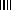 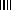 